Título do artigoTítulo do artigo em inglêsAutor 1*Autor 2**1 IntroduçãoTexto, texto, texto, texto, texto, texto, texto, texto, texto, texto, texto, texto, texto, texto, texto, texto, texto, texto, texto, texto, texto, texto, texto, texto, texto, texto, texto, texto, texto.2 Pressupostos teóricosTexto, texto, texto, texto, texto, texto, texto, texto, texto, texto, texto, texto, texto, texto, texto, texto, texto, texto, texto, texto, texto, texto, texto, texto, texto, texto, texto, texto, texto.Citação direta, citação direta, citação direta, citação direta, citação direta, citação direta, citação direta, citação direta, citação direta, citação direta, citação direta, citação direta, citação direta, citação direta, citação direta, (Autor, ano, p. xx-xx).Texto, texto, texto, texto, texto, texto, texto, texto, texto, texto, texto, texto, texto, texto, texto, texto, texto, texto, texto, texto, texto, texto, texto, texto, texto, texto, texto, texto, texto, texto, texto, texto, texto, texto, texto, texto, texto, texto, texto, texto, texto, texto, texto, texto.2.1 SubtítuloTexto, texto, texto, texto, texto, texto, texto, texto, texto, texto, texto, texto, texto, texto, texto, texto, texto, texto, texto, texto, texto, texto, texto, texto, texto, texto, texto, texto, texto, texto, texto, texto, texto, texto, texto, texto, texto, texto, texto, texto, texto, texto, texto, texto.Excerto, excerto, excerto, excerto, excerto, excerto, excerto, excerto, excerto, excerto, excerto, excerto, excerto, excerto, excerto, excerto, excerto, excerto, excerto, excerto, excerto, excerto, excerto, excerto, excerto, excerto, excerto, excerto, excerto.Texto, texto, texto, texto, texto, texto, texto, texto, texto, texto, texto, texto, texto, texto, texto, texto, texto, texto, texto, texto, texto, texto, texto, texto, texto, texto, texto, texto, texto.3 MetodologiaTexto, texto, texto, texto, texto, texto, texto, texto, texto, texto, texto, texto, texto, texto, texto, texto, texto, texto, texto, texto, texto, texto, texto, texto, texto, texto, texto, texto, texto.Quadro 1 – Elaboração de conceitos a partir de exemplos retirados do corpus de estudo.Fonte: elaboração própria.Texto, texto, texto, texto, texto, texto, texto, texto, texto, texto, texto, texto, texto, texto, texto, texto, texto, texto, texto, texto, texto, texto, texto, texto, texto, texto, texto, texto, texto.Tabela 1– Palavras-chave na área policial.Fonte: Fulano (ano, p. X).Texto, texto, texto, texto, texto, texto, texto, texto, texto, texto, texto, texto, texto, texto, texto, texto, texto, texto, texto, texto, texto, texto, texto, texto, texto, texto, texto, texto, texto, texto, texto, texto, texto, texto, texto, texto, texto, texto, texto, texto, texto, texto, texto, texto, texto, texto, texto, texto, texto, texto, texto, texto, texto, texto, texto, texto, texto, texto, texto.Figura 1 – Linhas de concordância do termo impressoras.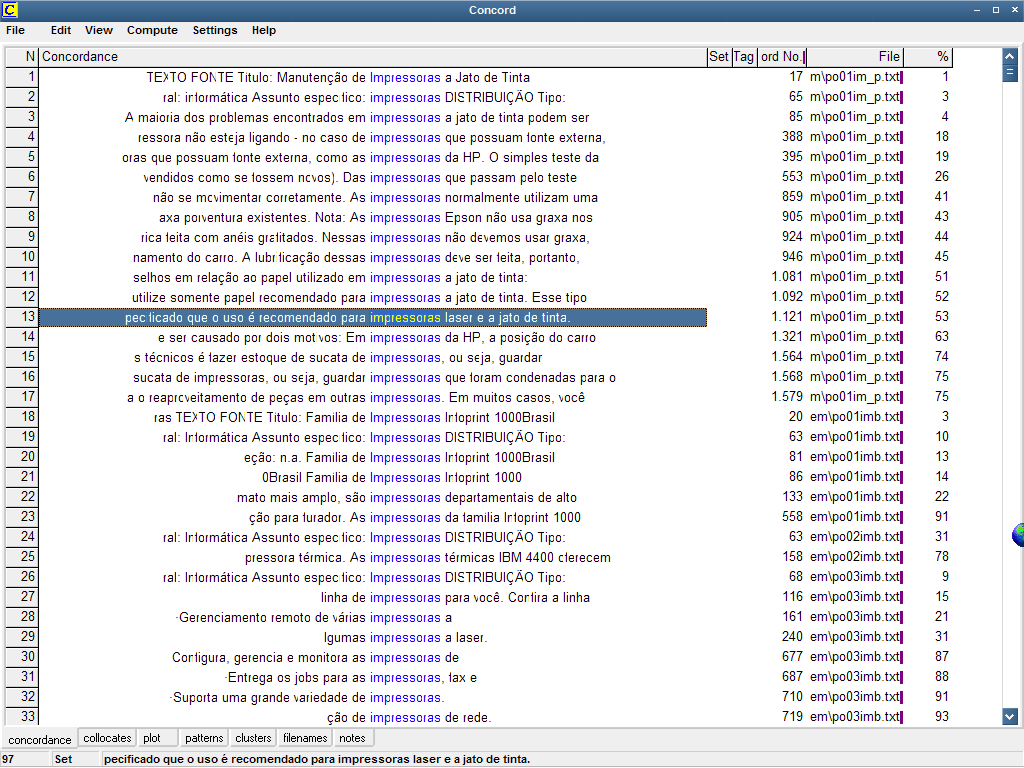 Fonte: extraído de análise no programa WordSmith Tools.Texto, texto, texto, texto, texto, texto, texto, texto, texto, texto, texto, texto, texto, texto, texto, texto, texto, texto, texto, texto, texto, texto, texto, texto, texto, texto, texto, texto, texto.4 ResultadosTexto, texto, texto, texto, texto, texto, texto, texto, texto, texto, texto, texto, texto, texto, texto, texto, texto, texto, texto, texto, texto, texto, texto, texto, texto, texto, texto, texto, texto.5 Considerações finaisTexto, texto, texto, texto, texto, texto, texto, texto, texto, texto, texto, texto, texto, texto, texto, texto, texto, texto, texto, texto, texto, texto, texto, texto, texto, texto, texto, texto, texto.ReferênciasModelo de referência: livrosARONIN, L.; HUFEISEN, B. (ed.). The exploration of multilingualism: development of research on L3, multilingualism and multiple language acquisition. Amsterdam: John Benjamins, 2009. DOI: https://doi.org/10.1075/aals.6.BEVILACQUA, C. R. et al. (org.). Como elaborar um dicionário especializado? Porto Alegre: Zouk, 2023. Disponível em: http://hdl.handle.net/10183/266086. Acesso em: 3 jan. 2024.CABRÉ, M. T. Terminology: theory, methods and applications. Edição de Juan Carlos Sager. Tradução de Janet Ann DeCesaris. Amsterdam: John Benjamins, 1999.FIORIN, J. L. (org.). Introdução à linguística. 6. ed. São Paulo: Contexto, 2010.PASCHOAL, M. S. Z.; CELANI, M. A. A. (org). Lingüística aplicada: da aplicação da lingüística à lingüística transdisciplinar. São Paulo: EDUC, 1992.Modelo de referência: capítulos de livrosALMEIDA FILHO, J. C. P. Ensino de português língua estrangeira/EPLE: a emergência de uma especialidade no Brasil. In: LOBO, T. et al. (org.). Rosae: linguística histórica, história das línguas e outras histórias. Salvador: EDUFBA, 2012. p. 723-728. Disponível em: http://repositorio.ufba.br/ri/handle/ri/16749. Acesso em: 5 fev. 2024.ARONIN, L.; HUFEISEN, B. Methods of research in multilingualism studies: reaching a comprehensive perspective. In: ARONIN, L.; HUFEISEN, B. (ed.). The exploration of multilingualism: development of research on L3, multilingualism and multiple language acquisition. Amsterdam: John Benjamins, 2009. p. 103-120. DOI: https://doi.org/10.1075/aals.6.MACIEL, A. M. B. Terminologia e corpus. In: TAGNIN, S. E. O.; BEVILACQUA, C. R. (org.). Corpora na terminologia. São Paulo: Hub Editorial, 2013. p. 29-45.Modelo de referência: TCCs, Monografias, Dissertações e TesesAZIEZ, F. The long-term impact of learner-learner interaction on L2 English development. 2021. Doctoral Dissertation (Doctorate in Applied Linguistics) – Faculty of Modern Philology and Social Sciences, University of Pannonia, Veszprém, 2021. DOI: https://doi.org/10.18136/PE.2021.776. LOPES, M. E. S. Análise das terminologias relacionadas à área de domínio da saúde usada por habitantes da cidade de Apuiarés, Ceará. 2021. Monografia (Bacharelado em Biblioteconomia) – Centro de Humanidades, Universidade Federal do Ceará, Fortaleza, 2021. Disponível em: http://www.repositorio.ufc.br/handle/riufc/60646. Acesso em: 7 mar. 2024.OLIVEIRA, B. S. Construindo o ensino de português como língua de acolhimento: uma análise da apostila didática Pode Entrar. 2017. Trabalho de Conclusão de Curso (Licenciatura em Letras) – Instituto de Letras, Universidade Federal do Rio Grande do Sul, Porto Alegre, 2018. Disponível em: http://hdl.handle.net/10183/178755. Acesso em: 8 abr. 2024.YÁÑEZ PIÑERA, I. Programación didáctica de Tecnologia 2º ESO y proyecto de innovación docente “La clase invertida”: mejorando el aprendizaje. 2022. Tesis de Maestría (Máster en Formación del Profesorado de Educación Secundaria Obligatoria, Bachillerato y Formación Profesional) – Facultad de Formación del Profesorado y Educación, Universidad de Oviedo, Oviedo, 2022. Disponível em: http://hdl.handle.net/10651/64227. Acesso em: 9 jun. 2023.Modelo de referência: artigos em periódicosALMEIDA G. M. B.; SOUZA, D. S. L.; PEREZ PINO, D. H. A definição nos dicionários especializados: proposta metodológica. Debate Terminológico, [s. l.], n. 3, [s. p.], 2007. Disponível em: https://seer.ufrgs.br/index.php/riterm/article/view/23812. Acesso em: 15 maio 2023.CALIXTO, H. R. S.; RIBEIRO, A. E. A.; RIBEIRO, A. A. Ensino de língua portuguesa escrita na educação bilíngue de surdos: questões a partir de narrativas de professores da Baixada Fluminense. Revista Brasileira de Estudos Pedagógicos, Brasília, v. 100, n. 256, p. 578-593. 2019. DOI: https://doi.org/10.24109/2176-6681.rbep.100i256.4021. EICKEMBERG, M. et al. Bioimpedância elétrica e sua aplicação em avaliação nutricional. Revista de Nutrição, Campinas, v. 24, n. 6, p. 883-893, 2011. DOI: https://doi.org/10.1590/S1415-52732011000600009. HAMMARBERG, B. The languages of the multilingual: some conceptual and terminological issues. International Review of Applied Linguistics in Language Teaching, [s. l.], v. 48, n. 2-3, p. 91-104, 2010. DOI: https://doi.org/10.1515/iral.2010.005.Modelo de referência: trabalhos em anais de eventosCOMÉ, A. P.; FERRETE, J. M. R. C.; NHAZILO, T. A. M. O desenvolvimento da intercompreensão nas escolas moçambicanas: uma reflexão sobre a comunicação intercultural e multilingue. In: CONGRESSO INTERNACIONAL PELOS MARES DA LÍNGUA PORTUGUESA, 4., 2018, Aveiro. Livro de Resumos [...]. Aveiro: UA Editora, 2018. p. 39. Disponível em: http://mares4.web.ua.pt/wp-content/uploads/2018/05/Mares4_2018_LivroResumos.pdf. Acesso em: 9 ago. 2023.CRISPIM, M. L.; MADEIRA, A. M. Oneness: um curso de português on-line. In: SIMPÓSIO MUNDIAL DE ESTUDOS DE LÍNGUA PORTUGUESA, 1., 2008, São Paulo. Anais [...]. Rio de Janeiro: Dialogarts, 2008. [s. p.].MEISNITZER, B. O português como língua pluricêntrica como desafio para didática do Português como Língua Estrangeiras. In: CONGRESSO ALEMÃO DE LUSITANISTAS, 12., 2017, Mogúncia. Programa [...]. Mogúncia: Zentraldruckerei JGU, 2017. p. 135. Disponível em: http://lusitanistenverband.de/wp-content/uploads/sites/9/Tagungsreader_Entwurf_080917_final.pdf. Acesso em: 1 set. 2023.Modelo de referência: legislaçãoBRASIL. Lei nº 9.474, de 22 de julho de 1997. Define mecanismos para a implementação do Estatuto dos Refugiados de 1951, e determina outras providências. Brasília: Diário Oficial da União, 1997. Disponível em: http://www.planalto.gov.br/ccivil_03/leis/l9474.htm. Acesso em: 1 out. 2023.SÃO PAULO. Lei nº 16.478, de 8 de julho de 2016. Institui a Política Municipal para a População Imigrante, dispõe sobre seus objetivos, princípios, diretrizes e ações prioritárias, bem como sobre o Conselho Municipal de Imigrantes. São Paulo: Secretaria do Governo Municipal, 2016. Disponível em: http://legislacao.prefeitura.sp.gov.br/leis/lei-16478-de-08-de-julho-de-2016/. Acesso em: 17 nov. 2023.Modelo de referência: artigos em páginas da internetSILVEIRA, L. R. M. Principais pontos do Estatuto da Criança e do Adolescente para CBMMG Oficial. Estratégia, São Paulo, 14 out. 2020. Disponível em: https://www.estrategiaconcursos.com.br/blog/principais-pontos-do-estatuto-da-crianca-e-do-adolescente-para-cbmmg-oficial/. Acesso em: 27 dez. 2023.TIBURSKI, R. Soft e hard skills. Diário Escola, [s. l.], 5 dez. 2023. Disponível em: https://diarioescola.com.br/soft-e-hard-skills/. Acesso em: 18 maio 2024.AnexosTexto, texto, texto, texto, texto, texto, texto, texto, texto, texto, texto, texto, texto, texto, texto, texto, texto, texto, texto, texto, texto, texto, texto, texto, texto, texto, texto, texto, texto.Artigo recebido em: xx/xx/xx | Artigo aprovado em: xx/xx/xx | Artigo publicado em: xx/xx/xxRESUMO: Resumo do artigo, resumo do artigo, resumo do artigo, resumo do artigo, resumo do artigo, resumo do artigo, resumo do artigo, resumo do artigo, resumo do artigo, resumo do artigo, resumo do artigo, resumo do artigo, resumo do artigo, resumo do artigo, resumo do artigo, resumo do artigo, resumo do artigo, resumo do artigo, resumo do artigo, resumo do artigo, resumo do artigo, resumo do artigo, resumo do artigo, resumo do artigo, resumo do artigo (máximo 200 palavras).PALAVRAS-CHAVE: Palavra-chave1. Palavra-chave2. Palavra-chave3. Palavra-chave4. Palavra-chave5.ABSTRACT: Abstract of the article, abstract of the article, abstract of the article, abstract of the article, abstract of the article, abstract of the article, abstract of the article, abstract of the article, abstract of the article, abstract of the article, abstract of the article, abstract of the article, abstract of the article, abstract of the article, abstract of the article, abstract of the article, abstract of the article, abstract of the article, abstract of the article, abstract of the article (max. 200 words).KEYWORDS: Keyword1. Keyword2. Keyword3. Keyword4. Keyword5.ExemploConceito primárioE agora o núcleo de dobra está afetando nossa estrutura celular. Nós acreditávamos que a radiação não nos afetaria.Afeta estrutura celular dos seres.Os primeiros efeitos se viram no núcleo de dobra. Na câmara do reator, nos injetores. Tudo perdeu coesão.Composto por câmara do reator e injetores; coeso.Computador...prepare para ejetar o núcleo de dobra.Pode ser ejetado.NKey wordFreq.%RC. Freq.RC. %KeynessP9VÍTIMA10820,0499263803662,200441,675E-2013SANGUE15450,071290446142901,233893,3939E-2019ARMA9940,045865822132326,050056,6438E-2024POLÍCIA6140,0283316191987,59291,073E-1927CABEÇA5420,0250093321808,772581,4311E-1930MATOU6490,0299466881693,251831,7513E-19